Kategorie BGebäude: Neubauten 	 Schweizer Solarpreis-Diplom 2021Das 2019/2020 erstellte Betriebsgebäude in Tamins/GR konsumiert 117’900 kWh/a inkl. 17’300 kWh für die 6 solarbetriebenen Elektrofahrzeuge, die täglich im vollen Einsatz sind. Dank der gu- ten Wärmedämmung, energiesparenden Geräten und LED-Lampen benötigt der Neubau 100’600 kWh/a. Die 66.3 kW PV-Dachanlage erzeugt 76’800 kWh/a. Die suboptimal genutzte 8.8 kW PV- Fassadenanlage produziert rund 10’200 kWh/a. Zusammen produzieren beide Anlagen 87’000 kWh/a. Damit weist das Gebäude eine Eigenenergieversorgung von 86% auf. Die Rhiienergie versorgt ihre Einzugsregion mit über 7 GWh/a oder mit bemerkenswerten 11.5% Solarstrom.86% Betriebsgebäude Rhiienergie AG, 7015 Tamins/GRDer 2019-2020 neu erstellte Firmensitz der Rhiienergie AG an der Kantonsstrasse in Ta- mins vereint neue Büroräume, Lager, Werk- stätten und Garagen unter einem PV-Dach. Der schlichte und moderne Neubau mit Holzverschalung fügt sich gut in die Umge- bung ein.Das Gebäude ist im Dachbereich mit 32 cm gut gedämmt und verwendet energieeffizi- ente Elektrogeräte und LED-Lampen. Mit einer Energiebezugsfläche von 1’612 m2 benötigt das Gebäude rund 100’600 kWh im Jahr. Nicht miteingerechnet ist der Strom- verbrauch der sechs betriebseigenen E-Au- tos. Sie stehen täglich im vollen Einsatz und konsumieren rund 17’300 kWh für ca. 93’000 km pro Jahr (≈ 18 kWh/100 km).Das Dach mit seiner expressiven Silhou- ette und einer Neigung von 30 und 42 Grad gegen Süden ist mit einer 66.3 kW starken PV-Anlage versehen. Sie produziert jährlich rund  76’800  kWh,  zusammen  mit  denConstruit en 2019-2020, le nouveau siège de la société Rhiienergie AG, situé à la Kan- tonsstrasse à Tamins (GR), abrite bureaux, entrepôts, ateliers et garages. Avec ses lig- nes sobres et modernes, le bâtiment au re- vêtement bois et toit PV se fond bien dans l’environnement.Grâce à une bonne isolation de 32 cm d’épaisseur en toiture, des appareils ména- gers efficients et un éclairage LED, le bâti- ment consomme 100’600 kWh/a pour une surface de référence énergétique de 1’612 m2. Les six véhicules électriques utilisent en plus 17’300  kWh/a. Ils circulent tous les jours et parcourent environ 93’000 km/a, soit quelque 18 kWh/100 km.Visuellement attractif, incliné à 30 et 42 degrés vers le sud, le toit intègre une instal- lation PV de 66,3 kWc qui génère 76’800 kWh/a. Avec les 10’200 kWh/a fournis par la façade sud, la production solaire totale s’élève à 87’000 kWh/a et couvre 86% desTechnische DatenWärmedämmungWand:	24 cm	U-Wert:	0.17 W/m2KDach:	32 cm	U-Wert:	0.16 W/m2KBoden:		14 cm	U-Wert:	0.25 W/m2K Fenster:	dreifach	U-Wert:	0.75 W/m2KEnergiebedarfEBF: 1612 m2	kWh/m2a	%	kWh/aElektrizität WP:	31.4  50.3	50’640Elektrizität:	31.0   49.7	50’040Gesamt-EB:	62.4   100    100’680EnergieversorgungEigen-EV:	m2        kWp  kWh/m2a	%	kWh/a PV-Dach:	371    66.3	89.8	88	76’840PV-Fass. S:   96	8.8	106.4	12	10’210Eigenenergieversorgung	100	87’05013% PV-Fassadennutzung	≈ 86%	87’00029% PV-Fassadennutzung	≈100%	102’300Optimale PV-Fassadennutzung	≈154%	155’000 (Optim. PV-Nutzung bedeutet keine PV-Nutzung von Erdgeschoss, Fenstern, Eingang, etc. (Art. 10 lit. c NF PEB-Reglement/Lex Cadosch)Bestätigt von Rhiienergie AG am 02. August 2021 Christian Capaul, Tel. +41 81 650 22 50Beteiligte Personen10’200 kWh/a der Südfassade insgesamtbesoins énergétiques du nouveau bâtiment.	 	87’000 kWh pro Jahr und deckt 86% des Energiebedarfs des Neubaus.Die insgesamt solarnutzbare Fassaden- fläche von rund (1’448 m2 - 326 m2 Fenster≈ 1’122 m2 x 2/3*) 748 m2 wird mit 96 m2 zu ca. 13% genutzt. Bei optimaler Solarnut- zung** könnten - statt 10’200 kWh – insge- samt ([748 m2 x 124.95 kWh/m2) ≈ 93‘460 kWh/a Fassadenstrom generiert werden. Indessen war das 1. Halbjahr 2020 sehr sonnig, 2021 war es gegenteilig. Diese PV- Fassaden würden mit 78’200 kWh/a PV- Fassaden- und 76’800 kWh/a PV-Dach- strom einen 154% PEB mit 155’000 kWh/a gewährleisten. Mit einem Solarstromüber- schuss von (155‘000 - 100‘680 kWh/a) ≈ 54‘320 kWh/a könnten jährlich 39 E-Autos fahren. Eine ca. 216 m2 (+29%) grössere Solarfassade könnte das Betriebsgebäude zum emissionsfreien PEB (102’300 kWh/a) verwandeln.****    Art. 10 lit. c NF PEB-Reglement**   Schweizer Solarpreis 2020, S. 74*** Art. 3 Abs. 2 NF PEB-ReglementLa surface totale de la façade utilisable par le soleil est d'environ (1’448 m2 - 326 m2 de fenêtre ≈ 1’122 m2 x 2/3*) 748 m2. Elle est utilisée avec 96 m2 à environ 13%. Avec une utilisation optimale du soleil** - au lieu de 10'200 kWh - un total de ([748 m2 x 124.95 kWh/m2) ≈ 93'460 kWh/a d'électricité de façade pourraient être générés. Cependant, le premier semestre de 2020 a été très en- soleillé, 2021 était le contraire. Avec 78’200 kWh/a d'électricité PV en façade et 76’800 kWh/a d'électricité PV en toiture, ces cellules solaires PV assureraient un PEB de 154% avec 155’000 kWh/a. Avec un excédent d'électricité solaire de (155’000 - 100’680 kWh/a) ≈ 54’320 kWh/a, 39 voitures élec- triques pourraient être conduits annuelle- ment par an. Une façade solaire plus grande d'environ 216 m2 (+29 %) pourrait rendre le en un PEB sans émissions (102’300 kWh/a).**** Art. 10, al. c Règlement BEP NF** Prix Solaire Suisse 2020, p. 74*** Art. 3, al. 2 Règlement BEP NFBauherrschaft und Standort des GebäudesRhiienergie AGEnergieweg 1, 7015 TaminsTel. +41 81 650 22 50, info@rhiienergie.chArchitekturBüro Krucker, Architekten AG ETH BSA Albisriederstrasse 232, 8047 ZürichTel. +41 43 336 10 60, post@buerokrucker.chBauleitungFanzung AG, Salvatorenstr. 66, 7000 ChurTel. +41 58 312 88 88, info@fanzun.swissPlaner ElektroinstallationenBrüniger + Co. AG, Kasernenstr. 95, 7007 Chur Tel. +41 81 257 00 20, info@brueniger.comMontage FassadenmoduleMeli AG Gebäudehüllen, Ringstrasse 14, 7000 Chur Tel. +41 81 286 93 33, melichur@meli-ag.chMontage DachmoduleHassler Energia Alternativa AG, Resgia 13, 7432 Zillis Tel. +41 81 650 77 77, info@hassler-energia.ch.68     |    Schweizer Solarpreis 2021    |    Prix Solaire Suisse 2021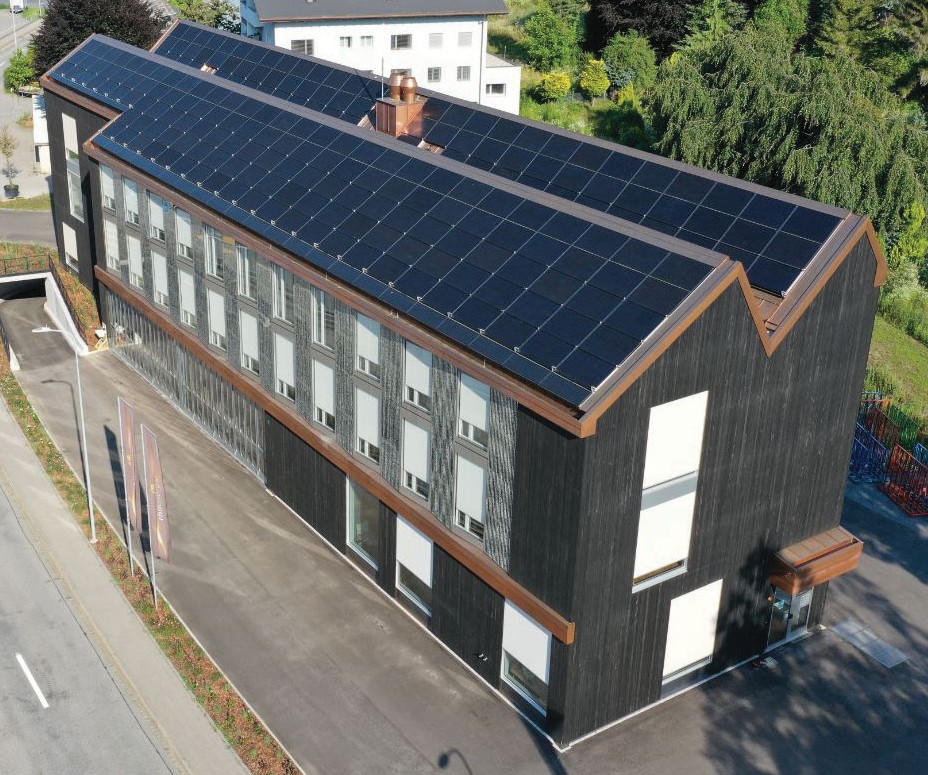 1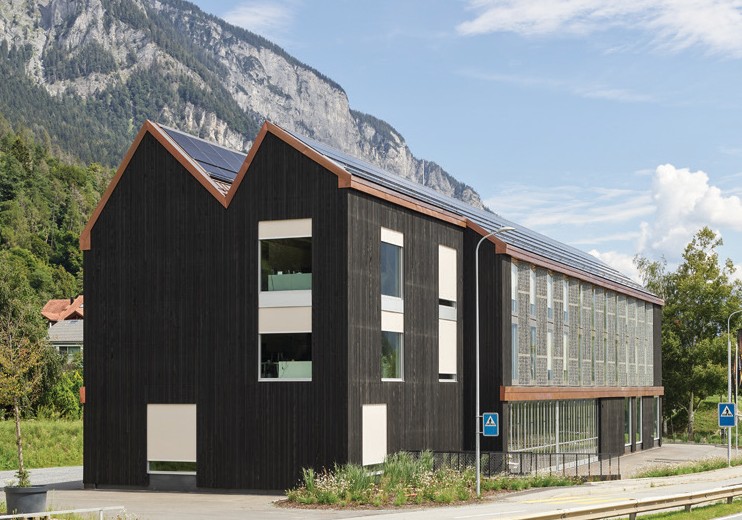 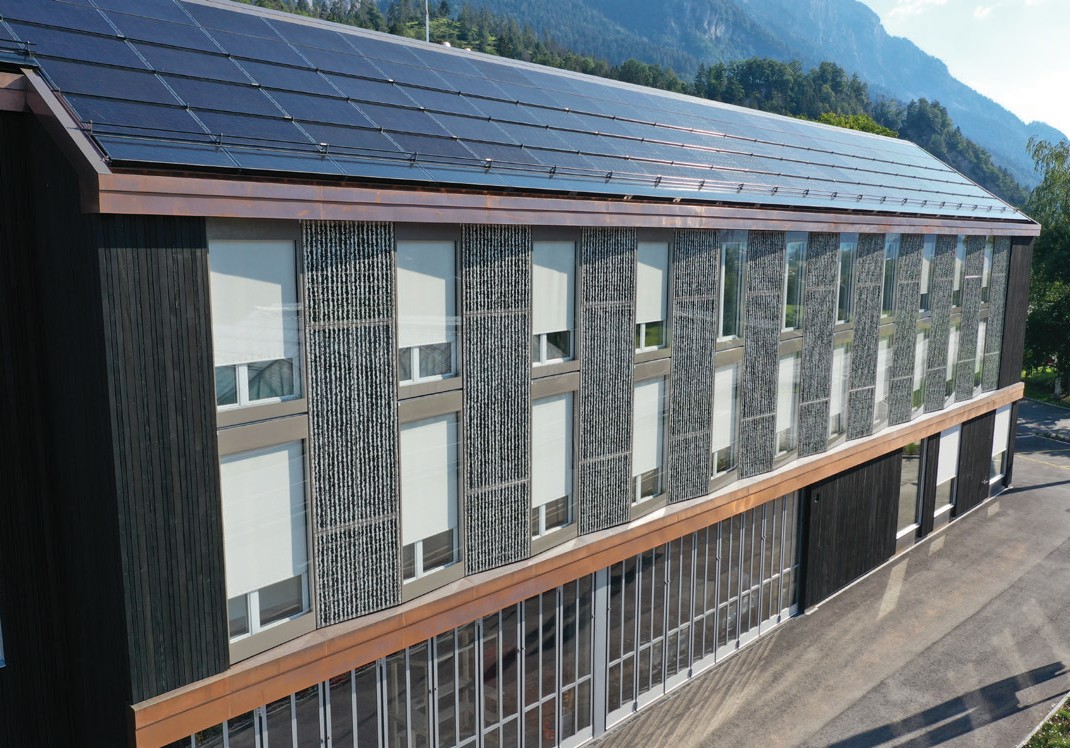 2	3Das neue Betriebsgebäude der Rhiienergie AG in Tamins fügt sich gut in die Umgebung ein und erzeugt mit der PV-Dach- und Fassadenanlage zusammen rund 87’000 kWh/a.Mit einer PV- statt Holzverschalung könnte das Betriebsgebäude neu als PEB mit 29% (statt 13%) solarer Fassadennutzung den Gesamtener- giebedarf decken oder als 154% PEB jährlich noch etwa 39 E-Autos emissionsfrei versorgen.Die dachintegrierte 66.3 kW PV-Anlage produziert 76’800 kWh/a. Die in die Südfassade integrierte8.8 kW PV-Anlage produziert 10’200 kWh/a.Schweizer Solarpreis 2021    |    Prix Solaire Suisse 2021   |    69Energiebilanz (Endenergie)%kWh/aEigenenergieversorgung:8687’050Gesamtenergiebedarf:100100’680Fremdenergiezufuhr:1413’630